Шаблон успешной практики«Название процесса»Краткое описание шагов модели (успешной практики)1. 2. ……Краткая схема модели (успешной практики)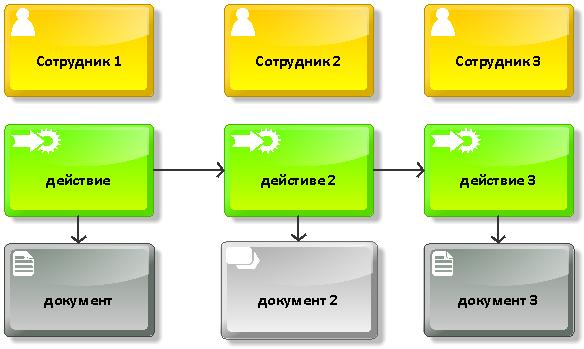 Название медицинской организации-разработчика успешной практики (модели)Фамилия Имя Отчество сотрудника рабочей группы, оказывающего методическую поддержку модели Телефон рабочий (телефон мобильный)Адрес электронной почты 